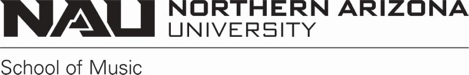 2024 NAU Concerto CompetitionApplication FormThe deadline to submit applications for the concerto competition is November 3, 2023. Applications should be delivered to Santi Hindes in the Band and Orchestra office, room 180 of the Performing Arts Center.Preliminary rounds, coordinated by area directors, will take place on or beforeDecember 10, 2023 in the following areas: woodwinds, brass, strings, voice, and percussion/piano/guitar.Two finalists will be selected from each area to compete in January, 2024 (date TBD).Winners will be invited to solo with the NAU Symphony Orchestra on Sunday, May 5, 2024.Please read the Concerto Competition Guidelines carefully before applying.NAME:  		 EMAIL:  		 PHONE#:                                                 INSTRUMENT:  	____________ UNDERGRADUATE/GRADUATE DEGREE PROGRAM:  		 COMPOSER:  		 TITLE OF PIECE:  		 NAME OF MOVEMENT(S):  		 PUBLISHER OF ORCHESTRAL PARTS AND SCORE:  		  DURATION OF PIECE:                                         (May not exceed 15 min.)	I have read, and agree to the Rules of the NAU Orchestra Concerto Competition: APPLICANT SIGNATURE:________________________________________________I approve this repertoire choice:STUDIO FACUTLY SIGNATURE:__________________________________________DIRECTOR OF ORCHESTRAS:____________________________________________NAME of ACCOMPANIST:________________________________________________